Nohejbalový   turnaj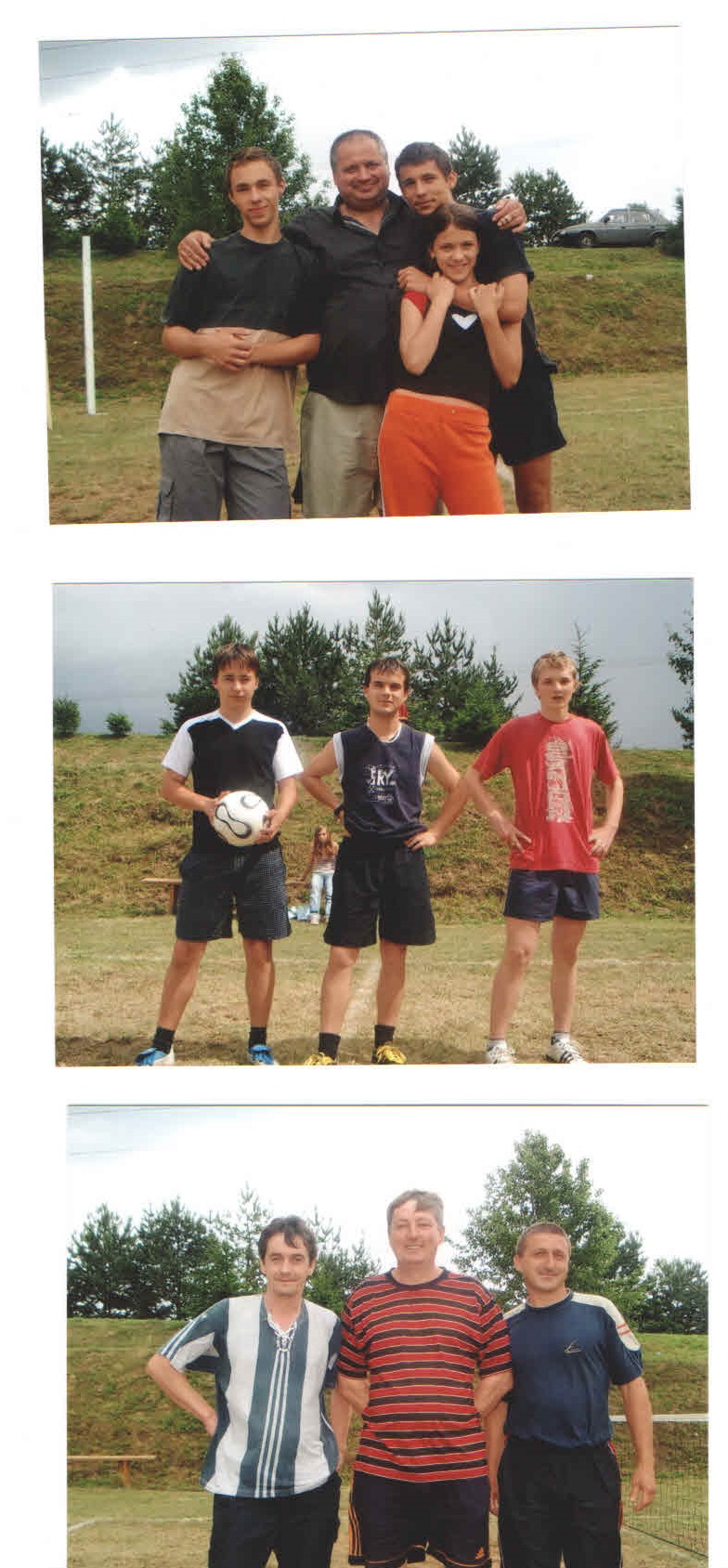 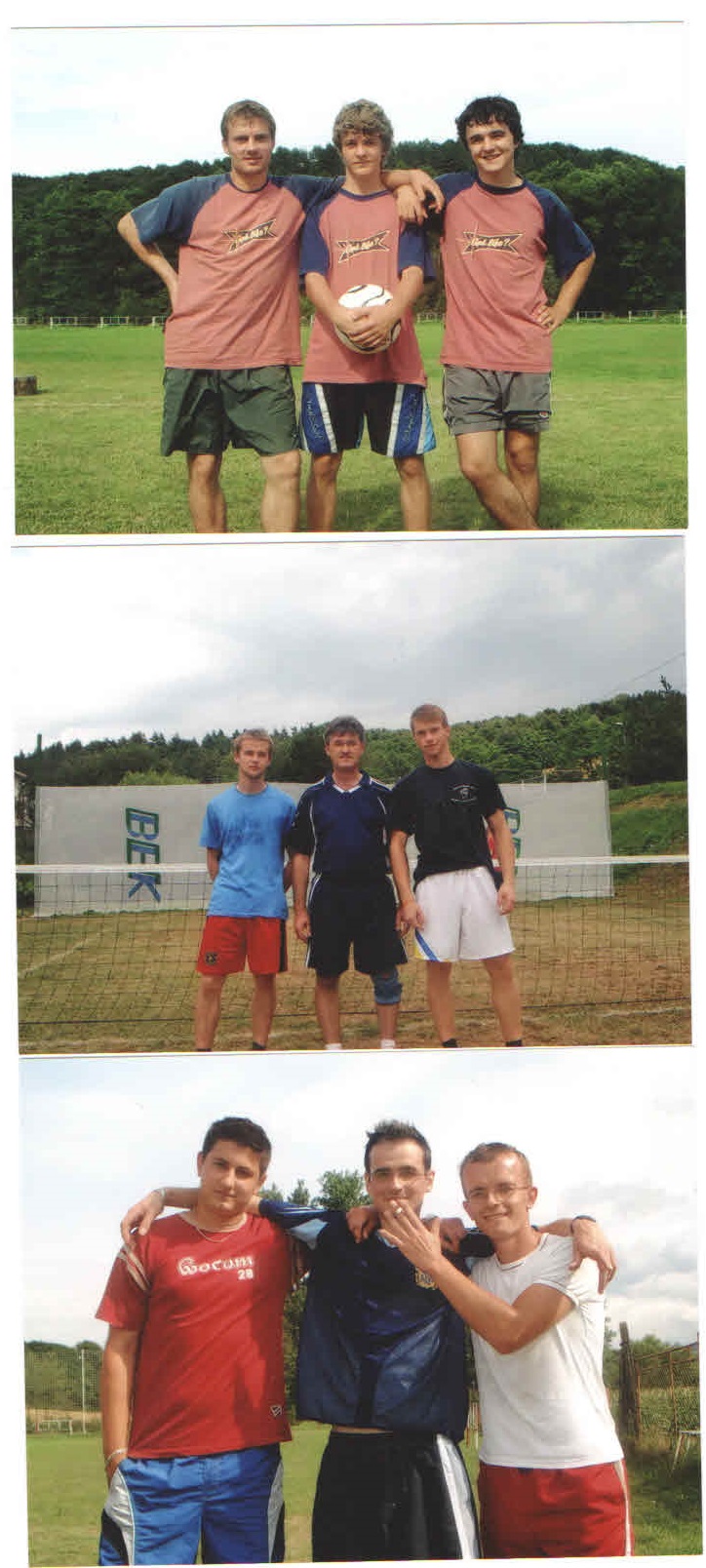 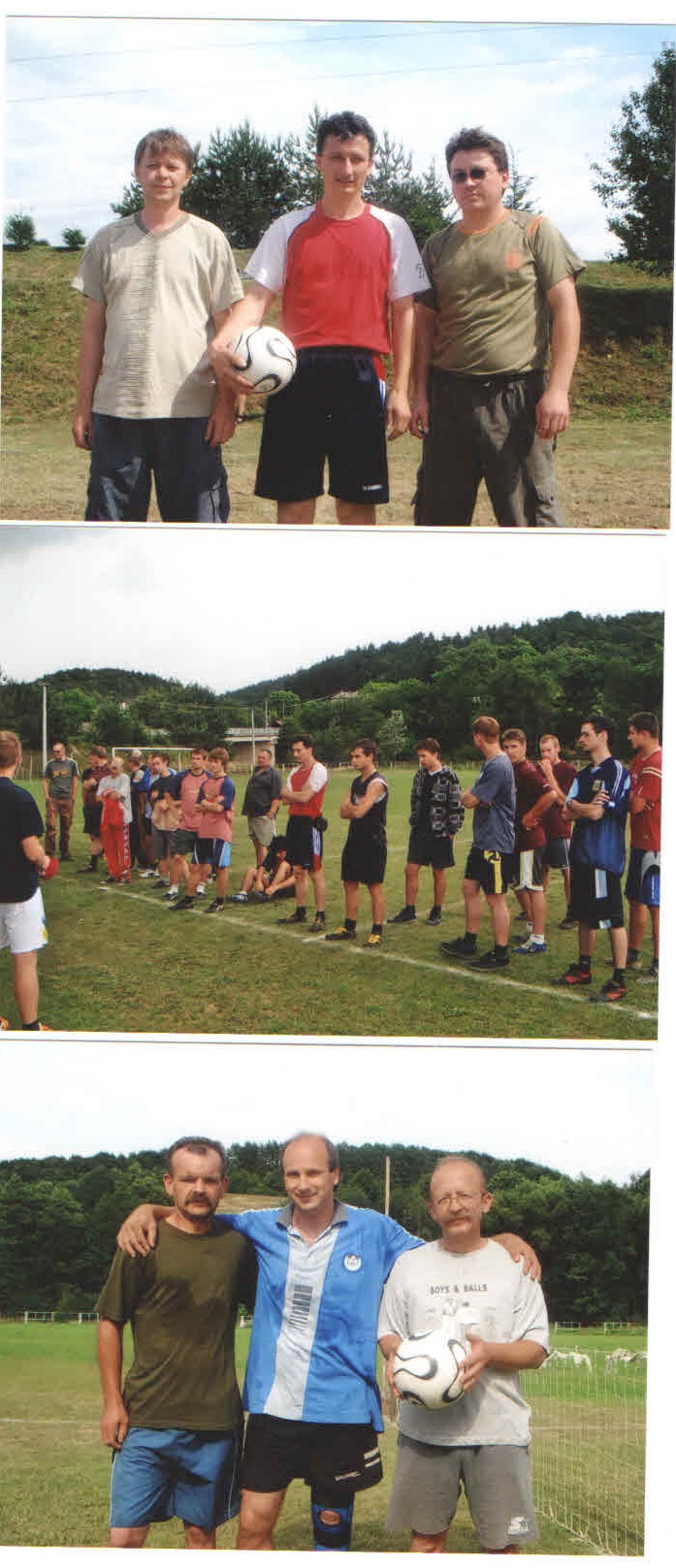 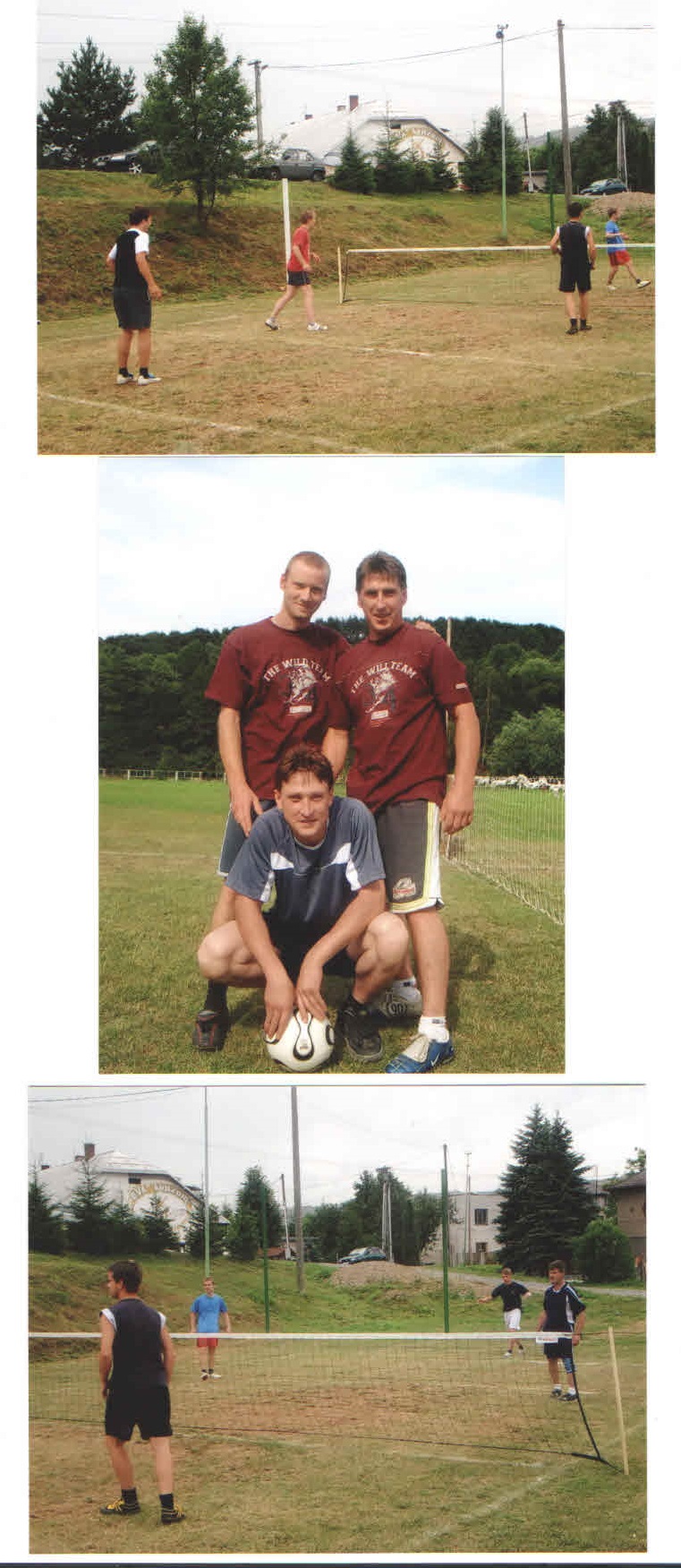 Niečo aj z volejbalu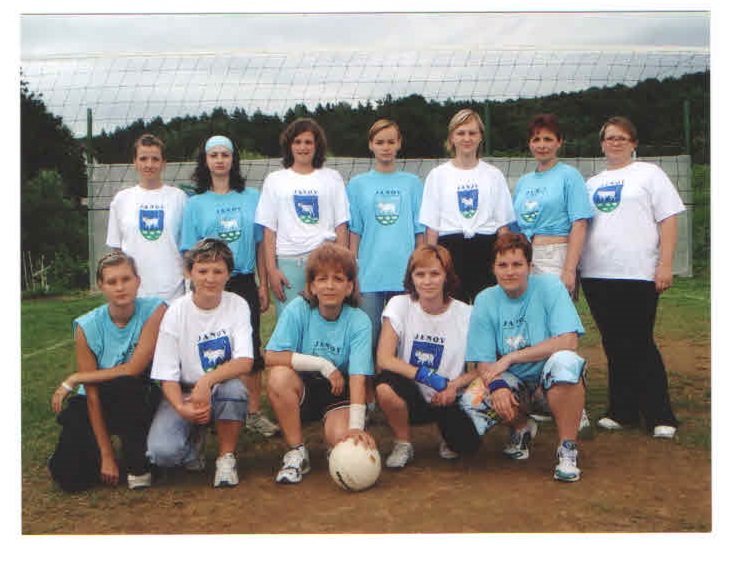 